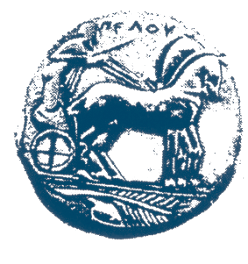 ΠΑΝΕΠΙΣΤΗΜΙΟ ΠΕΛΟΠΟΝΝΗΣΟΥ ΣΧΟΛΗ ΓΕΩΠΟΝΙΑΣ ΚΑΙ ΤΡΟΦΙΜΩΝ ΤΜΗΜΑ ΓΕΩΠΟΝΙΑΣΒΕΒΑΙΩΣΗΒεβαιώνεται ότι ο/η ……………………………..………………………………………………..……………του ……………………..……………….. φοιτητ……………..  του Τμήματος Γεωπονίας του Πανεπιστημίου Πελοποννήσσου, προσήλθε σήμερα ημέρα ………………………………………….…………   και ημ/νία ….……/…...…../2022, στην εξέταση του μαθήματος ………………………………………………………………………………………………………………………………………………………………………………………………………………………………………………………………Η βεβαίωση αυτή δίνεται για …………………………………………………………………………………………………………………………………………………………………………………………..…………………  Ο ΕΙΣΗΓΗΤΗΣ 							Ο ΕΠΟΠΤΗΣ……………………………………….                                     …………………………………………